茂林風華十大景點導覽圖
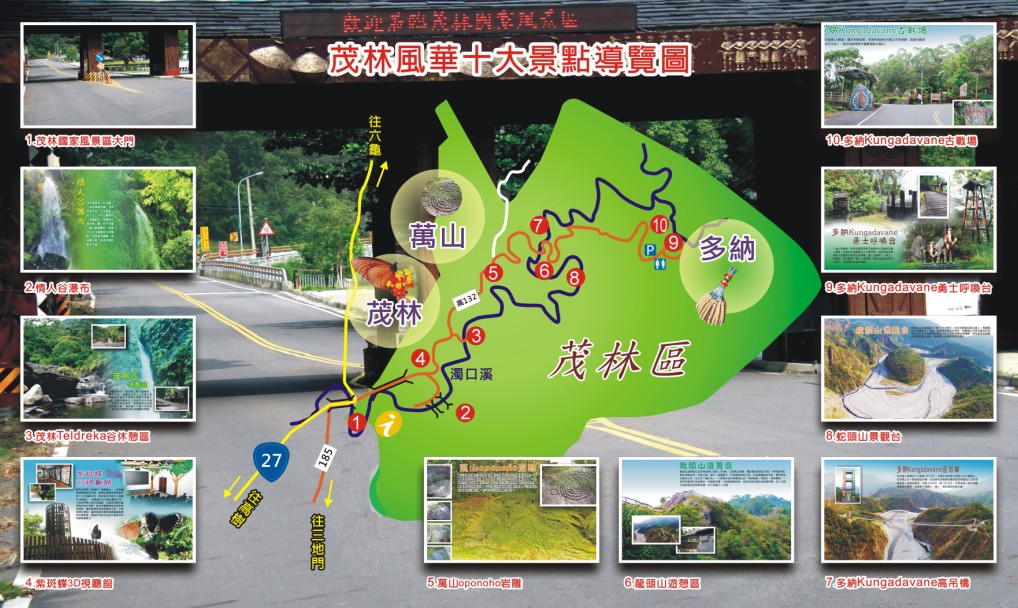 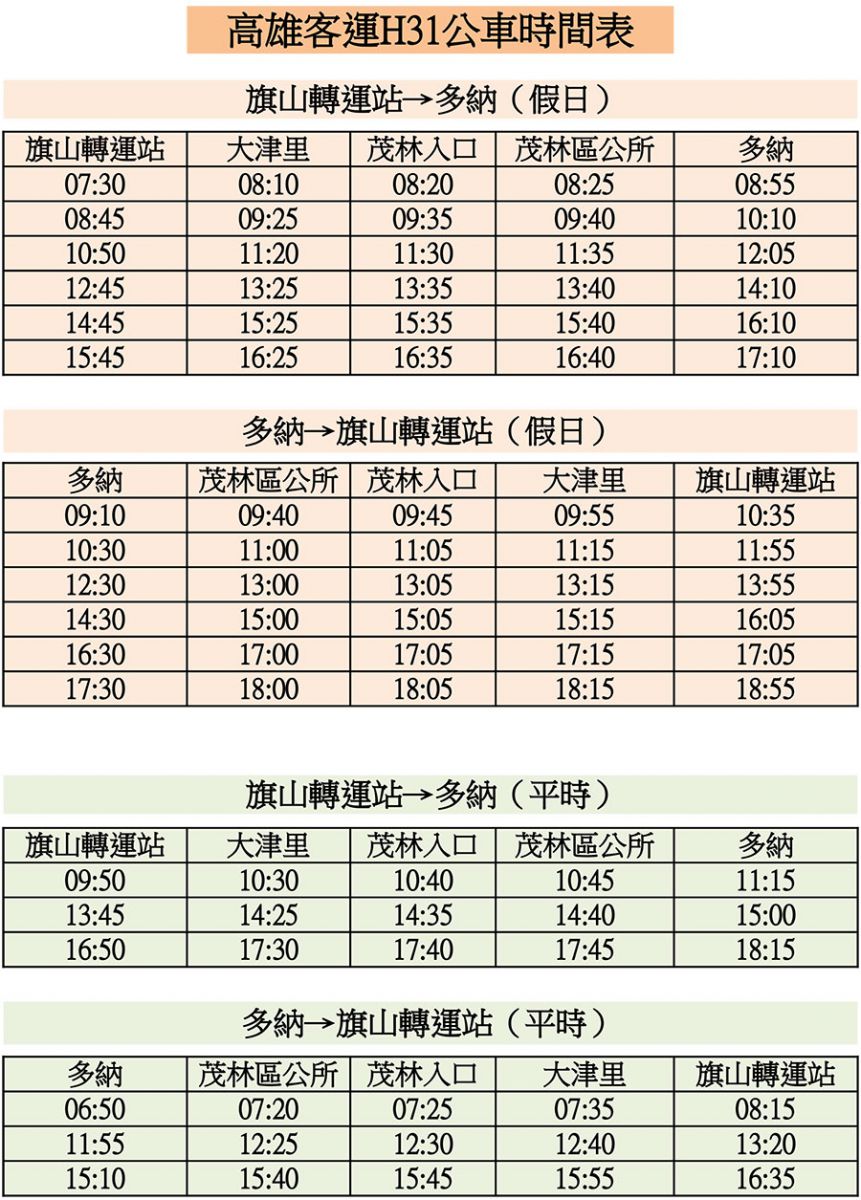 1. 茂林國家風景區大門2. 情人谷瀑布 3. 茂林 Teldreka 谷休憩區4. 紫斑蝶 3D 視廳館5. 萬山oponoho岩雕6. 龍頭山遊憩區7. 多納Kungadavane高吊橋8. 蛇頭山景觀台9. 多納Kungadavane勇士呼喚台10. 多納Kungadavane古戰場